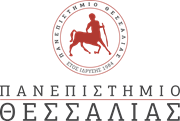 ΣΧΟΛΗ ΤΕΧΝΟΛΟΓΙΑΣΤΜΗΜΑ ΔΑΣΟΛΟΓΙΑΣ, ΕΠΙΣΤΗΜΩΝ ΞΥΛΟΥ & ΣΧΕΔΙΑΣΜΟΥΠΡΟΓΡΑΜΜΑ ΜΕΤΑΠΤΥΧΙΑΚΩΝ ΣΠΟΥΔΩΝ «ΠΡΟΗΓΜΕΝΕΣ ΜΕΘΟΔΟΙ ΣΧΕΔΙΑΣΜΟΥ, ΤΕΧΝΟΛΟΓΙΑΣ & ΜΑΝΑΤΖΜΕΝΤ ΠΡΟΙΟΝΤΩΝ ΑΠΟ ΞΥΛΟ»ΕΓΧΕΙΡΙΔΙΟ ΜΑΘΗΜΑΤΟΣ Τεχνολογία, Καινοτομία και ΕπιχειρηματικότηταA΄ ΜΕΡΟΣ	ΓΕΝΙΚΑΣΚΟΠΟΣΕΝΔΕΙΚΤΙΚΟ ΠΕΡΙΕΧΟΜΕΝΟΜΑΘΗΣΙΑΚΟΙ ΣΤΟΧΟΙΒ΄ΜΕΡΟΣΜΕΘΟΔΟΣ ΔΙΔΑΣΚΑΛΙΑΣ/ ΔΙΔΑΚΤΙΚΑ  ΜΕΣΑΑΝΑΛΥΤΙΚΗ ΠΕΡΙΓΡΑΦΗΤΡΟΠΟΣ ΑΞΙΟΛΟΓΗΣΗΣΣΥΓΓΡΑΜΜΑΤΑ-ΒΙΒΛΙΟΓΡΑΦΙΑΓ’ ΜΕΡΟΣ*ΑΝΑΦΕΡΟΝΤΑΙ ΣΤΙΣ ΕΒΔΟΜΑΔΕΣ ΤΟΥ ΑΚΑΔΗΜΑΪΚΟΥ ΗΜΕΡΟΛΟΓΙΟΥΥΠΟΧΡΕΩΣΕΙΣ ΦΟΙΤΗΤΩΝ:ΑΛΛΗ ΣΧΕΤΙΚΗ ΒΙΒΛΙΟΓΡΑΦΙΑ:ΔΙΔΑΣΚΟΝΤΕΣ:E-MAIL:ΩΡΕΣ ΓΡΑΦΕΙΟΥ: ΙΣΤΟΣΕΛΙΔΑ ΜΑΘΗΜΑΤΟΣ ΣΤΟ E-CLASS:ΤΡΟΠΟΣ ΚΑΙ ΗΜΕΡΟΜΗΝΙΕΣ ΕΝΔΙΑΜΕΣΗΣ ΚΑΙ ΤΕΛΙΚΗΣ ΕΞΕΤΑΣΗΣ:Ο/Η Διδάσκων/ουσαΥπογραφήΚΩΔΙΚΟΣ ΜΑΘΗΜΑΤΟΣ:Μ 128ΕΞΑΜΗΝΟ:2Ο ΜΑΘΗΜΑΤεχνολογία, Καινοτομία και ΕπιχειρηματικότηταΤεχνολογία, Καινοτομία και ΕπιχειρηματικότηταΤεχνολογία, Καινοτομία και ΕπιχειρηματικότηταΠΙΣΤΩΤΙΚΕΣ ΜΟΝΑΔΕΣ:ΩΡΕΣ ΔΙΔΑΣΚΑΛΙΑΣ (ΑΝΑ ΕΒΔΟΜΑΔΑ):2ΠΡΟΑΠΑΙΤΟΥΜΕΝΑ ΜΑΘΗΜΑΤΑ:ΟΧΙΟΧΙΟΧΙΓΛΩΣΣΑ ΔΙΔΑΣΚΑΛΙΑΣ:ΕΛΛΗΝΙΚΗΕΛΛΗΝΙΚΗΕΛΛΗΝΙΚΗΑντικείμενο του μαθήματος αποτελεί η επιχειρηματική και στρατηγική διαχείριση της καινοτομίας και της τεχνολογίας στους κλάδους χαμηλής τεχνολογίας με εστίαση στη βιομηχανία κατεργασίας ξύλου και προϊόντων από ξύλο.Η σημασία της στρατηγικής σκέψης. Η αξία της γνώσης του εσωτερικού κι εξωτερικού περιβάλλοντος της επιχείρησης, ανάλυση ανταγωνισμού σε διεθνές επίπεδο.Ανάλυση των εννοιών της τεχνολογίας και της καινοτομίας και ο ρόλος τους στο σύγχρονο επιχειρηματικό περιβάλλον (κλαδικό και ευρύτερο με παροχή κλαδικών στοιχείων, στοιχείων καινοτομικότητας του κλάδου κ.ο.).Η δημιουργία  επιχειρηματικών εγχειρημάτων και η επίτευξη ανταγωνιστικού πλεονεκτήματοςΗ στρατηγική προσέγγιση και η διαχείριση της γνώσης και η σχέση τους με τη τεχνολογική και μη-τεχνολογική καινοτομία Πηγές και πρότυπα καινοτομίας, στρατηγικές συνεργασίας και δικτύωσης για καινοτομία – μορφές προστασίας πνευματικής ιδιοκτησίαςΙδιαιτέρες μορφές καινοτομίας: το φαινόμενο της ανοιχτής καινοτομίας (open innovation), καινοτομία επιχειρηματικού μοντέλου κ.α.Ανάπτυξη ικανοτήτων για την ορθή διαχείριση Τεχνολογίας και Καινοτομίας
Η ανάπτυξη νέων προϊόντων και υπηρεσιών στο πλαίσιο της καινοτομικής επιχειρηματικότηταςΟι ιδιαιτερότητες των μικρών και μικρομεσαίων επιχειρήσεων. Κεντρικοί στόχοι του μαθήματος είναι η απόκτηση γνώσης και δεξιοτήτων:α) στο σχεδιασμό νέων επιχειρηματικών εγχειρημάτων που έχουν ως βάση την αξιοποίηση της τεχνολογίας και την υλοποίηση καινοτόμων ιδεών αξιοποιώντας και την γνώση που παρέχουν τα μαθήματα καθαρά τεχνολογικής κατεύθυνσης του παρόντος μεταπτυχιακού προγράμματοςβ) στην οργάνωση εισαγωγής καινοτομιών και νέων τεχνολογιών σε υπάρχουσες βιομηχανικές μονάδες με στόχο την αναθεώρηση των στρατηγικών και με βάση το διαρκώς μεταβαλλόμενο παγκοσμιοποιημένο επιχειρηματικό γίγνεσθαι γ) στην αρχική υποστήριξη καινοτόμων ιδεών που θα προέλθουν από τους συμμετέχοντες στο πρόγραμμα και οι οποίοι είτε φιλοδοξούν να γίνουν σύγχρονοι επιχειρηματίες είτε να εξελίξουν την υπάρχουσα επιχείρησή τους. Το θεωρητικό μάθημα γίνεται δύο (2) ώρες εβδομαδιαίως και διεξάγεται με χρήση H/Y, διαφάνειες ppt, projector και βίντεο.Η υποστήριξη της μαθησιακής διαδικασίας γίνεται μέσω της ηλεκτρονικής πλατφόρμας e-class.Χρησιμοποιούνται ως μέσα επιπλέον ένας διαδραστικός πίνακας, καθώς και οκτώ (8)H/Y στο Εργαστήριο για άσκηση φοιτητών σε πρόγραμμα επεξεργασίας ερωτηματολογίων.Προσκαλούνται κατά καιρούς ομιλητές σχετικοί με το αντικείμενο του μαθήματος.Αναλύονται διεξοδικά μελέτες περίπτωσης από τον κλάδο, αλλά και γενικότερες καλές πρακτικές.Από το 1ο μάθημα δίνεται προτεινόμενη λίστα εργασιών που θα πρέπει να αναλάβει και εκπονήσει ο φοιτητής (ατομικά) μέχρι τη λήξη του εξαμήνου του ΜΠΣ.Η τελική εργασία περιλαμβάνει πέραν της παράδοσής σε έντυπη και ηλεκτρονική μορφή και δημόσια προφορική παρουσίαση για το επιλεγέν θέμα, σε καθορισμένη ημερομηνία (συνήθως την 12η ή την 13η εβδομάδα μαθημάτων). Η παρουσίαση διαρκεί 15’ και ακολουθούν 5’ ερωτήσεις από τους παρευρισκόμενους φοιτητές. Ο διδάσκων παρεμβαίνει – αν χρειαστεί – για σχολιασμό, παρατηρήσεις, διορθώσεις. Οι φοιτητές βαθμολογούνται για το σύνολο των επιδόσεων στην τελική τους εργασία: κατά 70& στο περιεχόμενο και τις προδιαγραφές σύνταξης και 30% την προετοιμασία της ηλεκτρονικής παρουσίασης και την προφορική υποστήριξη αυτής. Οι βαθμοί αυτοί προσμετρούνται συνολικά 40% στον γενικό βαθμό που θα λάβουν οι φοιτητές μετά την τελική γραπτή εξέταση της θεωρίας. Η ύλη του μαθήματος έχει ως εξής:Στο θεωρητικό μέρος του μαθήματος ο φοιτητής διδάσκεται και μαθαίνει για: Η σημασία της στρατηγικής σκέψης. Η αξία της γνώσης του εσωτερικού κι εξωτερικού περιβάλλοντος της επιχείρησης, ανάλυση ανταγωνισμού σε διεθνές επίπεδο.Ανάλυση των εννοιών της τεχνολογίας και της καινοτομίας και ο ρόλος τους στο σύγχρονο επιχειρηματικό περιβάλλον (κλαδικό και ευρύτερο με παροχή κλαδικών στοιχείων, στοιχείων καινοτομικότητας του κλάδου κ.ο.).Η δημιουργία  επιχειρηματικών εγχειρημάτων και η επίτευξη ανταγωνιστικού πλεονεκτήματοςΗ στρατηγική προσέγγιση και η διαχείριση της γνώσης και η σχέση τους με τη τεχνολογική και μη-τεχνολογική καινοτομία Πηγές και πρότυπα καινοτομίας, στρατηγικές συνεργασίας και δικτύωσης για καινοτομία – μορφές προστασίας πνευματικής ιδιοκτησίαςΙδιαιτέρες μορφές καινοτομίας: το φαινόμενο της ανοιχτής καινοτομίας (open innovation), καινοτομία επιχειρηματικού μοντέλου κ.α.Ανάπτυξη ικανοτήτων για την ορθή διαχείριση Τεχνολογίας και Καινοτομίας. Η ανάπτυξη νέων προϊόντων και υπηρεσιών στο πλαίσιο της καινοτομικής επιχειρηματικότηταςΟι ιδιαιτερότητες των μικρών και  μικρομεσαίων επιχειρήσεων.	 Η παρουσίαση των θεμάτων συνοδεύεται και από αντίστοιχη ποσοτική και ευρύτερα εμπειρική τεκμηρίωση από τον ελληνικό και το διεθνή χώρο. Οι διαλέξεις συνδυάζουν τη θεωρία με παραδείγματα από την πράξη μέσω case studies σχετικά με επιχειρήσεις προϊόντων από ξύλο (π.χ. παραγωγή επίπλου, παραγωγή καπλαμάδων κ.ο.).Ο φόρτος εργασίας του μαθήματος έχει ως εξής:Η επίτευξη των μαθησιακών στόχων θα αξιολογηθούν με βάση την τελική εργασία και της γραπτής εξέτασης του μαθήματοςΓια την εξασφάλιση προβιβάσιμου βαθμού (τουλάχιστον 5) απαιτείται η επίτευξη προβιβάσιμου βαθμού στον σταθμισμένο μέσο όρο της εργασίας και της τελικής εξέτασης. Ι. Γραπτή τελική εξέταση (60%) που περιλαμβάνει:-	Ερωτήσεις σύντομης απάντησης από όλη την ύλη του βιβλίου-	Επίλυση ασκήσεων σχετικών με το αντικείμενο του μαθήματος   ΙΙ. Παρουσίαση Ατομικής Εργασίας (40%).Παπαδάκης. Β.  Στρατηγική των επιχειρήσεων. Ελληνική και διεθνής εμπειρία, Τόμος α  Θεωρία, Τόμος β Μελέτες περιπτώσεων, Εκδόσεις Μπένος, Αθήνα 2007Γεωργαντά, Ζ. (2003). Επιχειρηματικότητα και Καινοτομίες: Το Management της επιχειρηματικής καινοτομίας. Θεσσαλονίκη: Ανικούλα, σελ 59-61.Ινστιτούτο Επικοινωνίας, 2006, Πάντειο Πανεπιστήμιο & QED Εταιρία Ερευνών, «Καινοτομία και Ελληνικός Επιχειρηματικός Χώρος, Έρευνα, Αθήνα.Ραφαηλίδης Α, Τσελεκίδης Ι., 2005, Τεχνολογία, Καινοτομία, Κοινωνία της γνώσης και Ελλάδα, στη συλλογή «Σύγχρονες προσεγγίσεις της Ελληνικής οικονομίας» επιμ. Κόλλιας Χρ., Ναξάκης Χ., Χλέτσος Μ., εκδ. ΠατάκηςΞανθάκης, Μ. & Λ. Τσι̟ούρη (2001) ∆ιαχείριση Τεχνολογίας και Venture Capital: Η π̟ερί̟πτωση της Ελλάδας, Εκδόσεις Πα̟παζήση. Κοµνηνός Νίκος, Κυργιαφίνη Λίνα, και Σεφερτζή Έλενα (ε̟ιµ) (2001) Τεχνολογίες  Ανά̟τυξης Καινοτοµίας σε Περιφέρειες και Συµ̟λέγµατα Παραγωγής, Αθήνα: Εκδόσεις: Gutenberg. Σ̟αής Γεώργιος (2007) Εισαγωγή στη ∆ιαχείριση Τεχνολογικών Καινοτοµιών, Αθήνα: Εκδόσεις ΚΡΙΤΙΚΗ.Schilling, Melissa (2005) Strategic Management of Technological Innovation, μψΓρας Ηιλλ, ΙρςινWhite Margaret, Bruton Garry, 2010. Η στρατηγική διαχείριση της τεχνολογίας και της καινοτομίας. Εκδόσεις:ΚριτικήΗΜΕΡΑ/ΩΡΕΣ ΔΙΔΑΣΚΑΛΙΑΣ:ΘΑ ΚΑΘΟΡΙΣΤΕΙ ΣΥΜΦΩΝΑ ΜΕ ΤΟ ΣΧΕΤΙΚΟ ΠΡΟΓΡΑΜΜΑ ΜΑΘΗΜΑΤΩΝ ΕΒΔΟΜΑΔΑ*ΕΒΔΟΜΑΔΑ*ΥΛΗ ΜΑΘΗΜΑΤΟΣα/αΗΜΕΡΟΜΗΝΙΑΥΛΗ ΜΑΘΗΜΑΤΟΣ11η εβδομάδαΕνημέρωση για το μάθημα. Εισαγωγή στην επιχειρηματική και τεχνολογική στρατηγική11η εβδομάδα22η εβδομάδαΑνάλυση εσωτερικού κι εξωτερικού περιβάλλοντος. Ανάλυση εξωτερικού περιβάλλοντος του κλάδου σε εθνικό, ευρωπαϊκό και παγκόσμιο επίπεδο. Ο ι αγορές της Ασίας και η οικονομική κρίση22η εβδομάδα33η εβδομάδαΑνάλυση των εννοιών της τεχνολογίας και της καινοτομίας και ο ρόλος τους στο σύγχρονο επιχειρηματικό περιβάλλον (κλαδικό και ευρύτερο με παροχή κλαδικών στοιχείων, στοιχείων καινοτομικότητας του κλάδου κ.ο.). 33η εβδομάδα44η εβδομάδαΗ δημιουργία  επιχειρηματικών εγχειρημάτων και η επίτευξη ανταγωνιστικού πλεονεκτήματος44η εβδομάδα55η εβδομάδαΗ στρατηγική προσέγγιση και η διαχείριση της γνώσης και η σχέση τους με τη τεχνολογική και μη-τεχνολογική καινοτομία55η εβδομάδα66η εβδομάδαΠηγές και πρότυπα καινοτομίας- στρατηγικές συνεργασίας και δικτύωσης για καινοτομία66η εβδομάδα77η εβδομάδαΜορφές προστασίας πνευματικής ιδιοκτησίας77η εβδομάδα88η εβδομάδαΑνοιχτή καινοτομία – αναλυτική μελέτη πραγματικών περιπτώσεων του κλάδου. Θέση των επιχειρήσεων αυτών σήμερα88η εβδομάδα99η εβδομάδαΑνάπτυξη ικανοτήτων για την ορθή διαχείριση Τεχνολογίας και Καινοτομίας1010η εβδομάδαΗ ανάπτυξη νέων προϊόντων και υπηρεσιών στο πλαίσιο της καινοτομικής επιχειρηματικότητας 1010η εβδομάδα1111η εβδομάδαBusiness plan καινοτομίας– Σημασία, περιγραφή ιδέας, ανάλυση αγοράς (προσφορά, ζήτηση, προοπτικές, ανταγωνισμός)1111η εβδομάδα1212η εβδομάδαΟλοκληρωμένη προσέγγιση της σύνδεσης τεχνολογίας και καινοτομίας με την επιχειρηματικότητα. Εστίαση στις ιδιαιτερότητες των ΜΜΕ1212η εβδομάδα1313η εβδομάδαΠαρουσίαση των εργασιών από τους φοιτητές1313η εβδομάδαΥΠΟΧΡΕΩΤΙΚΗ ΠΑΡΑΚΟΛΟΥΘΗΣΗ ΣΕ ΠΟΣΟΣΤΟ 80% ΤΟΥΛΑΧΙΣΤΟΝ ΤΩΝ 13 ΜΑΘΗΜΑΤΩΝ ΠΑΡΑΔΟΣΗ ΚΑΙ ΠΑΡΟΥΣΙΑΣΗ ΕΡΓΑΣΙΩΝΓΛΥΚΕΡΙΑ ΚΑΡΑΓΚΟΥΝΗ, ΕΠΙΚΟΥΡΟΣ ΚΑΘΗΓΗΤΡΙΑkaragg@uth.grΠαράδοση και παρουσίαση τελικής εργασίας μαθήματος την 13η εβδομάδα μαθημάτων και τελική εξέταση της ύλης του μαθήματος στην επίσημη εξεταστική περίοδο του ΠΜΣ.